НАРУЧИЛАЦЈАВНО ПРЕДУЗЕЋЕ „ЕЛЕКТРОПРИВРЕДА СРБИЈЕ“ БЕОГРАДЕЛЕКТРОПРИВРЕДА СРБИЈЕ ЈП  БЕОГРАД-ОГРАНАК ТЕНТУлица Богољуба Урошевића-Црног број 44., ОбреновацПРВА ИЗМЕНАКОНКУРСНЕ ДОКУМЕНТАЦИЈЕЗА ЈАВНУ НАБАВКУ ДОБАРА -  Вoдoвoдни мaтeриjaл и дeлoви брaвaриje- У ДРУГОЈ ФАЗИ КВАЛИФИКАЦИОНОГ ПОСТУПКА -ЈАВНА НАБАВКА 3000/0895/2016(1474/2016)(број 105-E.03.01-354014/10-2016 од 28.09.2016. године)Обреновац, септембар 2016. годинеНа основу члана 63. став 5. и члана 54. Закона о јавним набавкама („Сл. гласник РС”, бр. 124/12 и 14/15) Комисија је сачинила:ПРВУ ИЗМЕНУ КОНКУРСНЕ  ДОКУМЕНТАЦИЈЕза јавну набавку добара – Вoдoвoдни мaтeриjaл и дeлoви брaвaриje1.Образаца понуде и обрасца структуре цене конкурсне документације се мењају  и гласи као у прилогу.2.Ова измена конкурсне документације се објављује на Порталу УЈН и интернет страници Наручиоца.ПОНУДА БР. ________ од __.__.2016. године По јавној набавци број 3000/0895/2016(1474/2016)                                                                        УКУПНО:____________________ динара                                                                             ПДВ     :_____________________ динара                                                                           ЗА УПЛАТУ:__________________  динара Рок и начин плаћања: сукцесивно, након сваке појединачне испоруке и потписивања Записника о извршеној испоруци добара од стране овлашћених представника Купца и  Продавца - без примедби или отпремнице, у року до 45 дана од дана пријема исправног рачуна.     Прихвата ДА / НЕ (заокружити)Важност понуде (не краће од 45 дана од дана отварања понуда): ____ дана од дана отварања понуда Рок испоруке (не дуже од 45 дана од дана закључења уговора): _________ дана од дана закључења уговора Гарантни период(не краће од 5 година од дана испоруке за позиције 3 и 4, и не краће од 24 месеца од дана испоруке за све остале позиције)______ година од дана испоруке за позиције 3 и 4, и ______ месеца од дана испоруке за све остале позицијеМесто испоруке и паритет: Место испоруке  је Огранак ТЕНТ, Богољуба Урошевића Црног бр.44., 11500 Обреновац. Паритет испоруке је  FCA (магацин Наручиоца) са урачунатим зависним трошковима. Прихвата ДА / НЕ (заокружити)Остало:У случају да понуђена цена укључује увозну царину и друге дажбине понуђач је дужан да те трошкове одвојено искаже у динарима и исти износе: __________________________________________________ (члан 19. став 4. ЗЈН)._______________________________________________________________________________________________________________________________________________________________________________________________________________________Датум 					 Понуђач   М. П.   __________________________	  		                                                ________________________________                                                                  (овлашћено лице понуђача)                                                                                    Подизвођач    М. П. ________________________________							    (овлашћено лице подизвођача)Напомена:- Уколико понуђачи подносе заједничку понуду, група понуђача може да се определи да образац понуде потписују и печатом оверавају сви понуђачи из групе понуђача или група понуђача може да овласти једног понуђача из групе понуђача из групе који ће потписати и печатом оверити образац понуде.Уколико понуђач подноси понуду са подизвођачем овај образац потписују и оверавају печатом понуђач и подизвођач.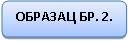 За понуду бр._____________ од______________201_. год.(I део)Упутство за попуњавање обрасца структуре цене:(I део структуре цене)Понуђач треба да попуни образац структуре цене тако што ће:у колону 4. уписати колико износи јединична цена без ПДВ за сваки тражени артикал,у колону 5. уписати колико износи јединична цена са ПДВ за сваки тражени артикал,у колони 6. уписати колико износи укупна цена без ПДВ за сваки тражени артикалу колони 7. уписати колико износи укупна цена са ПДВ за сваки тражени артикалу последњем реду табеле уписати укупну цену без ПДВ и укупну цену са ПДВ, које истовремено представљају и цене дате у обрасцу понуде. (II део)Упутство за попуњавање обрасца структуре цене:(II део структуре цене):Понуђач треба да искаже наведене трошкове материјала и робе у %. Уколико има и неких других трошкова који нису наведени у II делу обрасца структуре цене понуђач их може исказати.                                                             ________________________________________ М.П.                  Потпис одговорног лица понуђачаРед бројПредмет набавкеПроизвођачJMКолЦена/ЈМИзносЗaхтeв: 1474/2016 1Баштенска славина са холендером 1/2"кoм102Баштенска славина са холендером 3/4"кoм103Зидна једноруч. батерија за лавабо......ком10Стојећа једноруч. бат. за лавабо..........ком10Кoмком10104Једноручна зидна туш батерија са цревом и исти бр.уложака за једноручну батеријукoм205Ручица туша са цревомкoм206Сигурносни вентил за бојлеркoм207Флексибилно црево за стојећу батерију судопере  са три улаза 1/2"-1/4"кoм208ЕК вентил за водокотлићкoм259Вирбла за батерију 1/2"кoм1010Вирбла 3/8“кoм1011Гумене манжетне за WЦ шољукoм1012Дугме за водокотлић Гебериткoм1013ПВЦ завртањ за даску WЦ шољекoм2014Пловак и звоно за водокотлићкoм2015Завртањ за бојлеркoм4016Ниско постављајући водокотлићкoм517ПВЦ цев ½“ ......30мПВЦ цев ¾“ .....30ммм303018Спојка за флексибилно прохром црево 3/4-3/4; 1/2"-1/2"; 1/2"-3/8"; 3/8"-3/8" комкомкомком2020202019Флексибилна прохромска цев ½“...10ком(10м)¾“..........10ком(10м)Комком101020Колено ПВЦ без навоја½“...............  ...30ком , ¾“.....................10ком;Са унутрашњим навојем  ½“....................20ком , ¾“....................30ком; Са спољним навојем.½“.....................20ком,¾“.....................30комкомкомкомкомкомком30102030203021ПВЦ Т комад...1/2...20ком ;  3/4...10комкoмком201022ПВЦ муф.....1/2...20ком; 3/4.......................10комкoмком201023Редукција ПВЦ 3/4-1/2кoм1024Брава за цилиндар 60ммкoм525Цилиндар за елзет браву 60мм...............10комЦилиндар за елзет браву 80мм...............10комКoмком101026Металне кваке са шилдовима за браву са цилиндромкoм1027Брава са обичним кључем 60ммкoм2028Брава за метална врата са цилиндром 25ммкoм529Брава за метална врата са цилиндром 35ммкoм530Катанац средње величине ..............10 комКатанац већи........5 комкoмком10531Клап шарка за ормар-равнакoм4032Бравица са рукохватом (полуолифна)за алуминијумске елоксиране прозорекoм2033Бравица реза (шнапер)средње величинекoм3034Завртањ за дрво са крстастом главом 4/20кoм40035Завртањ за дрво са крстастом главом 4/30кoм40036Завртањ за дрво са крстастом главом 4/50кoм300Ред.бројНазив артикла/предмер радоваКоличЈЕДИНИЧНА ЦЕНА без ПДВ (дин)ЈЕДИНИЧНА ЦЕНА са ПДВ (дин)УКУПНА ЦЕНА без ПДВ (дин)УКУПНА ЦЕНА са ПДВ (дин)12345 6 = (3x4)7=(3x5)1Баштенска славина са холендером 1/2"102Баштенска славина са холендером 3/4"103Зидна једноруч. батерија за лавабо......ком10Стојећа једноруч. бат. за лавабо..........ком1010104Једноручна зидна туш батерија са цревом и исти бр.уложака за једноручну батерију205Ручица туша са цревом206Сигурносни вентил за бојлер207Флексибилно црево за стојећу батерију судопере  са три улаза 1/2"-1/4"208ЕК вентил за водокотлић259Вирбла за батерију 1/2"1010Вирбла 3/8“1011Гумене манжетне за WЦ шољу1012Дугме за водокотлић Геберит1013ПВЦ завртањ за даску WЦ шоље2014Пловак и звоно за водокотлић2015Завртањ за бојлер4016Ниско постављајући водокотлић517ПВЦ цев ½“ ......30мПВЦ цев ¾“ .....30м303018Спојка за флексибилно прохром црево 3/4-3/4; 1/2"-1/2"; 1/2"-3/8"; 3/8"-3/8" 2020202019Флексибилна прохромска цев ½“...10ком(10м)¾“.........10ком(10м)101020Колено ПВЦ без навоја½“...............30ком ¾“................10комСа унутрашњим навојем  ½“................20ком  ¾“................30ком Са спољним навојем.½“...............20ком¾“................30ком30102030203021ПВЦ Т комад...1/2...20ком  3/4...10ком201022ПВЦ муф.....1/2...20ком 3/4................10ком201023Редукција ПВЦ 3/4-1/21024Брава за цилиндар 60мм525Цилиндар за елзет браву 60мм............10комЦилиндар за елзет браву 80мм............10ком101026Металне кваке са шилдовима за браву са цилиндром1027Брава са обичним кључем 60мм2028Брава за метална врата са цилиндром 25мм529Брава за метална врата са цилиндром 35мм530Катанац средње величине ..............10 комКатанац већи....5 ком10531Клап шарка за ормар-равна4032Бравица са рукохватом (полуолифна)за алуминијумске елоксиране прозоре2033Бравица реза (шнапер)средње величине3034Завртањ за дрво са крстастом главом 4/2040035Завртањ за дрво са крстастом главом 4/3040036Завртањ за дрво са крстастом главом 4/50300УКУПНО ПОНУЂЕНА ЦЕНА без и са ПДВ:УКУПНО ПОНУЂЕНА ЦЕНА без и са ПДВ:УКУПНО ПОНУЂЕНА ЦЕНА без и са ПДВ:УКУПНО ПОНУЂЕНА ЦЕНА без и са ПДВ:УКУПНО ПОНУЂЕНА ЦЕНА без и са ПДВ:Посебно исказани трошкови у % (царина,монтажа,трошкови превоза, осигурање и др.),Посебно исказани трошкови у % (царина,монтажа,трошкови превоза, осигурање и др.),М - материјал и роба%- добра- царина--МеђузбирУ - услуга%- трошкови превоза- осигурање- монтажа и  демонтажа- остале услуге- - Међузбир( 1 + 2 ) =  УКУПНО100%